                                                 Необычные книги.Мир художественной литературы очень богат и многогранен, в нем есть место и серьезному разговору, и веселой игре. Правильным отбором книг можно оказывать благотворное влияние на нравственное становление личности ребёнка, на формирование его духовных ценностей. С этой целью к нам в гости приехали сотрудники национальной библиотеки города Улан-Удэ. К сожалению, сегодня общество потеряло интерес к книге, к чтению, особенно  подрастающее  поколение, отвернулось от книги.  Аудио- и видеотехника, дающая готовые слуховые и зрительные образы ослабила интерес к книге и желание работать с ней. Поэтому современные дети предпочитают книге просмотр телевизора, компьютерные игры. Работники же библиотеки привезли с собой необычные экземпляры книг, чем вызвали интерес у наших детей. Это книги - раскладушки, книги - сказки  в формате 3Д, а так же книги написанные шрифтом Брайля  для слепых и слабовидящих людей. Сейчас пользуется популярность говорящая книга – специальное электронное устройство,  которое «оживляет» текст, такая книга вызвала восторг особенно у маленьких ребятишек, дети постарше заинтересовались книгами написанными шрифтом Брайля, попробовали себя в написании текста этим шрифтом в специальных тетрадях и на специальной пишущей машинке. А ещё дети поиграли в интерактивные игры: маленькие путешествовали по стране и  узнавали где, какие животные обитают, а школьники по карте мира искали страны и их столицы. Все дети получили сладкие призы, а так же обогатили словарный запас и знания в множестве сфер.                                                    Валентина Васильева - специалист по соц. работе ЗСРЦН  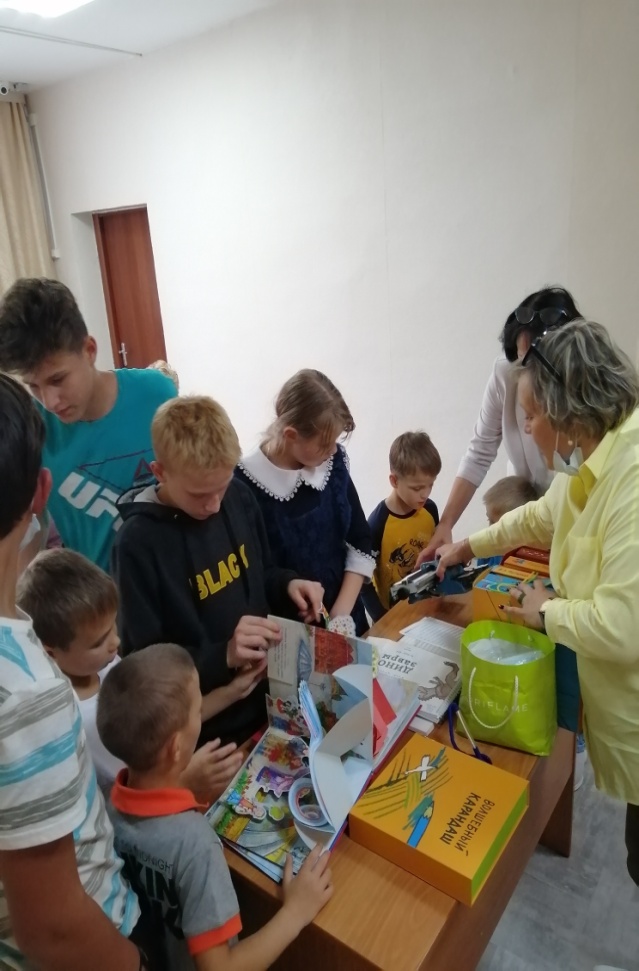 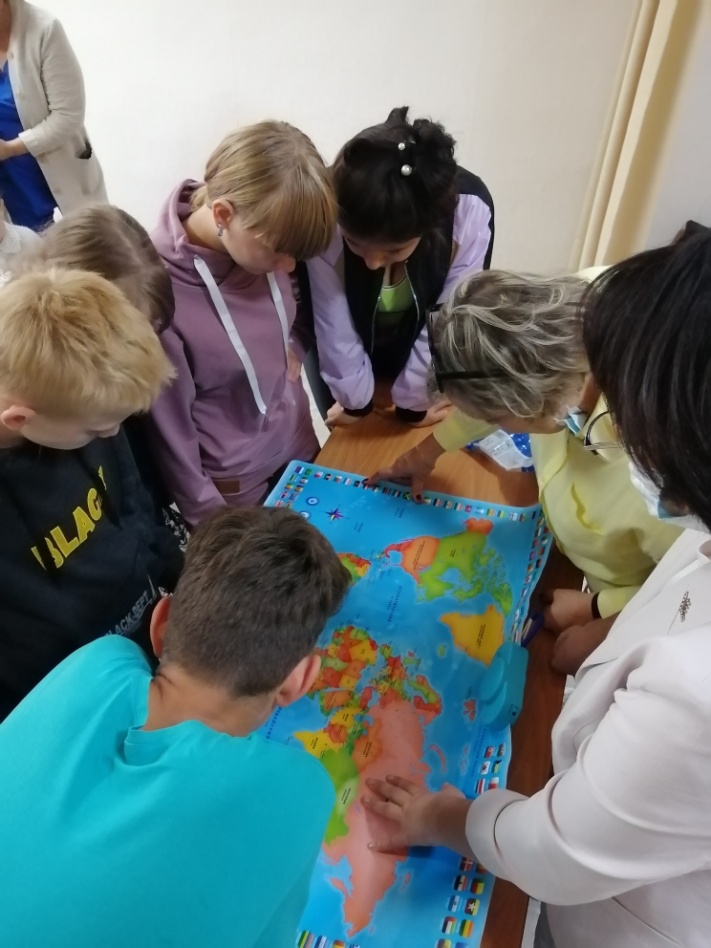 